Money Management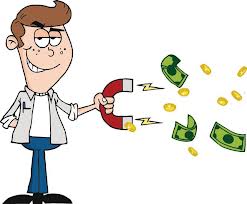 O	SyllabusTeacher: Samantha Humphrey – Cell: (406)431-0044 School #:(406)324-2246 Please text or call cell number if you need a quick response.Email:  hhshumphrey@gmail.comWebsite: hhshumphrey.comInfo You Need to Know:  1.  Work is assigned daily, and all work should be completed/submitted by the due date.2. “Homework” will not be assigned in addition to classwork, but students are expected to complete missing assignments, make up and test preparation as homework.   3.  All due dates will be noted on the class website in the Lesson Plan Calendar; in your OneNote Classroom Notebook; and in PowerSchool.  -Late work is strongly discouraged as employers are rarely tolerant of late submissions of work.  Therefore, unless otherwise identified by specific individual accommodation, all work will be docked 1 point for every day late.  No late work will be accepted after the unit test.    4.  This class uses online tools throughout.  Primary tools in this class are Teams, the class website – hhshumphrey.com and OneNote Classroom Notebook, Knowledge Matters; Everfi and Mimic.  Links are located on the Links Page in your notebook, on the unit page of the class website and on Teams.5.  You are expected to complete your own work and to cite the source when using the work of others.  Penalties for plagiarism or cheating can be found in the Student Handbook.  6.  Teams Meetings:  Students who are in a quarantine or are not able to attend in person can participate in class via Teams.  However, I must be notified if the student plans to attend so I can create a Team meeting.   	a.  Teams meetings will be cancelled if students miss the requested Teams meeting. Grading:Tests will be worth 100 points.  In the event of an absence, students must make up the test in accordance with school policy.  The review will be made available but missing the review does not postpone the assessment.  Students who achieve less than a 75% on any test may correct the test for half credit per correction to improve their score and demonstrate learning.Projects-projects may be individual or group work.  Projects are valued at 100 points.  A rubric and detailed description of the expectations will be provided.  In groups, students will submit a group member score for each member that will be incorporated into the final grade.Online Simulations:  Simulations such as Knowledge Matters, Everfi or Mimic, and others are all scored on a 100 point scale.  Activities such as “How the Market Works” are based on participation and points may vary depending on the activity.Notebook/classwork assignments – Most assignments are contained within the notebook and include vocabulary words, calculation pages, forms, web quests, reading assignments and more.  Points will be based on the number of items in the assessment and the amount of work each assignment requires.  Students who are absent during completion of the assignment must complete the assignment in accordance with district policy.  However, late work will be docked 1 point for each day the assignment is overdue.Professional Dress-Every Wednesday, students may earn up to 5 extra credit points for dressing in a professional manner.  More details can be found on the class website under “Professional Dress.”  PowerSchool:  While I attend to get grades in right away, grades will be posted to PowerSchool by Tuesday of the following week, at the very latest.  Missing work will be noted as missing and a zero awarded.Grading Scale:  Our grading scale is as follows: - 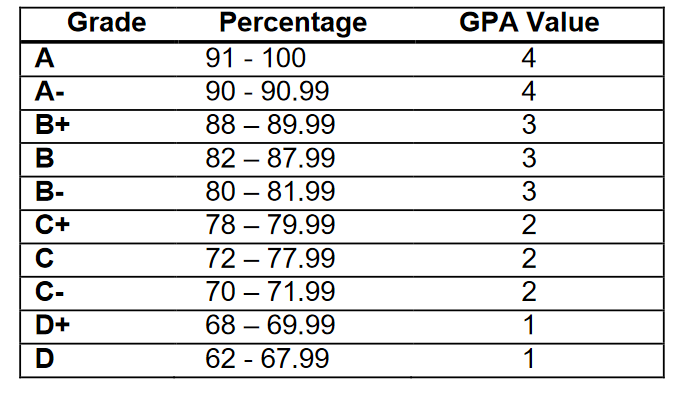 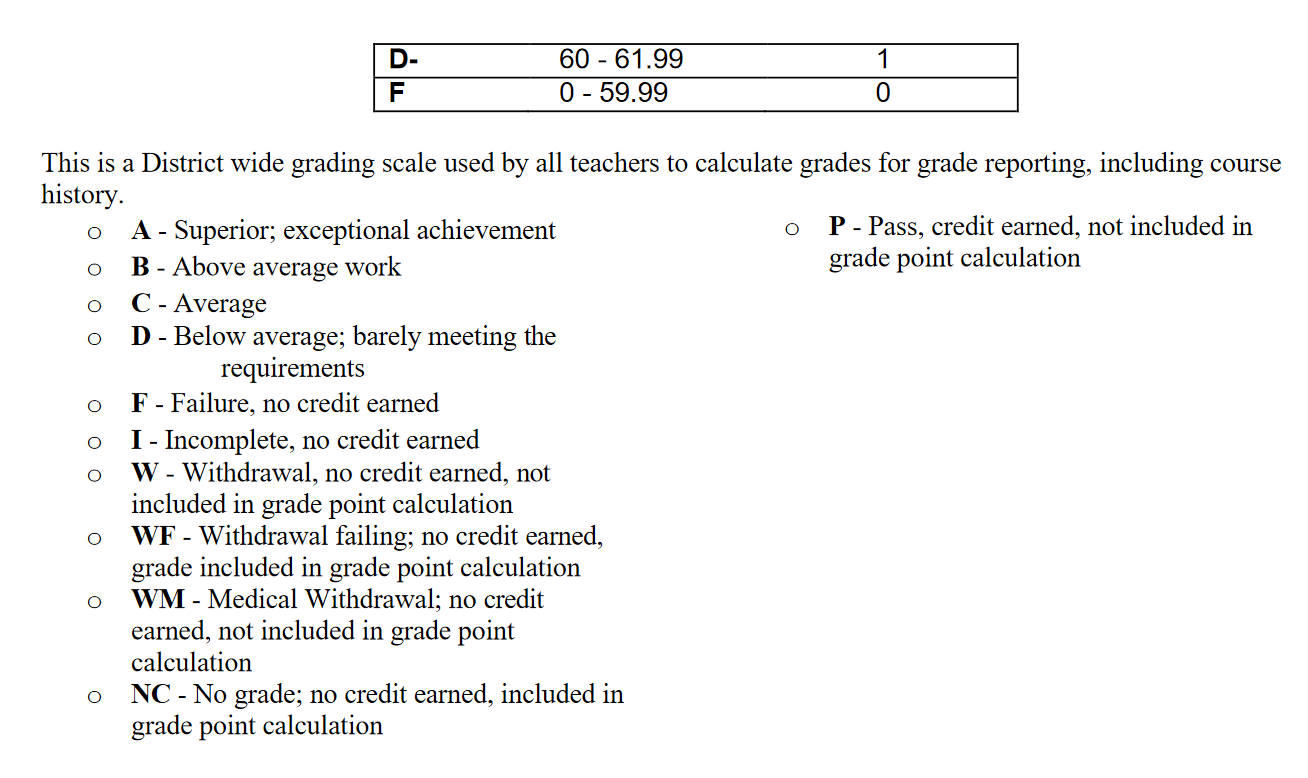 Phone Policy:  School is a learning environment and provides preparation for college and careers.  Phones provide distractions that take away from learning.  Most employers report the biggest problem with young adults is failure to work without personal phone distractions.   To prepare students for college and careers and to ensure they have maximum learning in my class, all students will be expected to follow the school policy regarding cell phones and listening devices.  This policy states that phones and personal listening devices will be turned off or put away during class time, unless they are being used to support a lesson.Students who fail to follow school policy, will be assigned a Yondr pouch to use during class time.  Any violation of the policy, regardless of who the student is texting/snapping/etc.  will result in the student and phone being sent to the office per district policy.  Students who need to contact a parent or answer a phone call, should simply check with me before proceeding with the text, snapchat or call.Masks: Students are expected to follow the mask policy mandated by our school board.  Failure to follow those mandates will result in a referral to an administrator.BENGAL EXPECTATIONS:	Our classroom rule is to Respect people, material objects and the learning environment.  As an MBI school, Students are expected to Be Respectful, Be Responsible, Be Involved, and Be a Graduate.  Examples includeBe RespectfulRespect the opinions and rights of othersFollow directions & rulesKeep cell phone in pocket, backpack but out of your handsDress appropriatelySpeak and act appropriatelyFollow Acceptable Use Policy for computer usageValue yourself and othersBe ResponsibleBe on timeCome preparedComplete work as assigned or make up work right awayAsk for support when neededClean up after yourself, throw away trash and tuck in chair at the end of the classLog off the computerUpon entering classroom, log on to the computer; check your email and the lesson plan calendar; web page and then begin to work on bell ringer activityKeep commitmentsBe InvolvedParticipate in group workShare your ideasBe a GraduateLimit your absencesComplete your work Set your sites on graduation and work toward itRealize that setbacks or obstacles are normal and work to overcome themLet nothing and no-one stand (including yourself) in the way of graduating on timeUnit Overview:Activities and time frames may vary from those listed here.Unit 1 – Introduction: Approximate Time frame:  1.5 WeeksObjectives:At the conclusion of this unit, students will: Demonstrate or describe basic safety procedures FireEarthquakeActive Shooter/IntruderEvacuation route and location on practice field as well as location as off campus shelterPhone usage during emergenciesFollow classroom procedures and rules includingLogging on; using computers; saving documents and logging off; Windows 10District policy regarding computers and computer labsClassroom and district phone policy, food/drink policy; bathroom/water/leave policy; plagiarism and use of printers; Recycling; Dress code; Seating Assignment Accessing and utilizing class webpageEmailing or sharing assignments – determining preferred school emailEnsure students can:Compose, read, send, reply, and forward messages to an individual or groupDemonstrate the ability to create an address book for individuals and groupsCompose and send e-mail messages using an address bookAttach files to an e-mail messageCreate folders for storing and organizing e-mail messagesSort, retrieve, and delete messagesUse proper e-mail etiquetteUse snipping toolUse desktop/full versions of softwareLate or make up assignments Behavioral Expectations – including group workGuiding rule - RESPECTHave a better understanding of their classmates and meKnow basic content coved in the classBe aware of how YE dollars work When Professional Dress day is each week and how points are earned. Understanding Office 365 Using OneNote NotebookActivities and Assessments:Follow business email protocol Introduce self to others Sign up for RemindSyllabus and class expectations and procedures quiz Knowledge Matters – Time Management  Unit 2:  Passive Income - Investing  Approximate Time frame:  3 WeeksObjectives:At the conclusion of this unit, students will:Define Passive IncomeDescribe the value of multiple streams of income and identify different streams/types of income Understand the value of investing as passive income Accurately use investment related termsExplain how to invest in the stock marketIdentify the types of stock brokers and reasons to use themDescribe the relationship between risk and returnExplain various types of bonds and reasons to invest in bondsExplain elements of Mutual funds, why they are an attractive investment strategy and how to invest in them.Activities and Assessments:Participation in Passive Income Game Reflection Essay Mutual Fund Reading Quiz     Knowledge Matters – Intro to Investing  Knowledge Matters – Risk versus Return  Unit Test  Unit 3:  Savings:Approximate Timeline: 3 weeksObjectives:At the conclusion of this unit, students will:Understand market conditions and determine appropriate investment strategies.Describe IRA accounts, mutual funds, money markets and CDs.Calculate various future value scenarios using time and interest rates as variableIdentify recommended amounts and uses of different types of savings:  Emergency, Short Term, Long Term and RetirementDescribe the importance of and implement a minimum of 10% savings from each paycheck.Define types of savings accounts including retirement accounts, as well as terms related to savings and retirement, including IRA accounts, 401K, mutual funds, money markets CDs, Savings Bonds and Employer Match.Describe the Rule of 72 and the 4% Rule and perform calculations based on these rules.Activities and Assessments:Understanding Social Security Reading Assessment 4% Rule Calculation  Retirement Tools (Vocabulary for Retirement Instruments)    Savings Vocabulary  Savings Bond Reading Worksheet - Future Values Calculations  Rule of 72 Calculations  Knowledge Matters – Investing for Retirement  Dave Ramsey – Savings  Unit Test  End of 1st QuarterUnit 4: Planning your SpendingApproximate Timeline: 2 weeksObjectives:At the conclusion of this unit, students will:Understand the value of a spending planKnow the recommended percentages associated with spending categoriesCreate a budget given various income scenarios, using recommended spending percentages.Calculate and allocate funds for Emergency Savings; Long term Savings and Periodic Expense SavingsCalculate necessary income to cover specific expenses.Assessments and Activities:  Payback Challenge Game Reflection  Budget/Spending Plan Vocabulary  Spending Plan Creation  Spending Plan Percentage Calculations Knowledge Matters Simulation; Dave Ramsey – Budgeting Chapter 3  Spending Plan Assessment  Unit 5:  Keeping track of your money – Banking Approximate Timeline:  1.5 WeeksObjectives:At the conclusion of this unit, students will:Manage a check book and checking related activitiesCompare and contrast Banks and Credit UnionsIdentify ways banks make billions of dollars each yearCorrectly write a check, endorse and check and make mobile depositsExplain the benefits and drawbacks of debit cards, direct deposit, & automatic bill payUse an ATMOrder checksIdentify forms and uses of contactless payments and cash transfer toolsActivities and Assessments:  Checkbook Balancing ActivityKnowledge Matters Using Online Banking Knowledge Matters Choosing and Balancing a Checking Account   Post Test Unit 6:  Identity TheftApproximate Timeline:  1.5 WeeksObjectives:At the conclusion of this unit, students will:Identify the various methods of identity theftIdentify methods to protect oneself from theftDescribe the financial, emotional, psychological and time expense related to identity theftLocate the agencies that can help with identity theftDelineate the steps to take in the event of identity theftActivities and Assessments:Group Research & presentation activityEverfi ActivityUnit 7:  CreditApproximate Timeline:  1.5 WeeksObjectives:At the conclusion of this unit, students will:Identify the lure of credit cards and the tactics of credit card companiesCalculate the costs of credit Explain how to obtain a credit report and how to report errors or discrepanciesIdentify the three major credit reporting agenciesDescribe the importance of a good credit rating; the range of credit ratings and how to understand, obtain and keep a good credit rating as well as how to repair bad creditDiscuss the relationship between credit and wealth buildingActivities and Assessments:  Minimum Payment/Payoff Worksheet Extra Payment/Payoff Worksheet Credit Related Vocabulary Snowball Debt Worksheet Dave Ramsey – Snowball Debt Reduction Unit Assessment End of 2nd QuarterUnit 8- Planning for the Future  Approximate Time frame:  4 WeeksObjectives:At the conclusion of this unit, students will:Analyze money savings methods to pay for college to include grants, scholarships; military and employment benefits and personal savings and investingBe familiar with college application procedures at colleges they are personally consideringAcknowledge the difference annual attendance costs at various colleges in the Montana University System Determine costs associated with room and board and tuition; dorm and independent living requirements; other feesDetail the requirements and complete steps involved for completing the FAFSADifferentiate forms of financial aid and responsibilities associated with student loansIdentify high demand/high paying jobs projected for the next 20 years using Labor StatisticsDemonstrate knowledge about the Montana Apprenticeship Programs; how it works and programs availableUnderstand how the military provides education benefits, as well as specific job trainingResearch a career interest; post-secondary training requirements and locations; estimated growth and income opportunitiesDiscuss the benefits and drawbacks of federal and private student loansActivities and Assessments: FAFSA Reading Worksheet FAFSA Simulation Scholarship Research Activity Knowledge Matters Education and Advancement Simulation College and Career Vocabulary Career Research End of 3rd QuarterUnit 9:  Income and Tax UnitApproximate Time frame:  4 WeeksObjectives:	At the conclusion of this unit, students will:a.  Describe the difference between typical policies and pay structures for different types of employees	b.  Explain the value of employee benefits;	c.  Calculate hourly pay; overtime hours & pay; gross and net pay;	d.  Determine outcomes for various withholding scenarios;	e.  Understand and complete various forms required for employment and for filing taxes.	e.  Experience filing federal and state taxes.  Activities & Assessments:  Worksheets:  Planet Paycheck, Reading Your Pay Stub; W-4 and I-9 Completion Paycheck CalculationsState and Federal tax filingKnowledge Matters Simulations Everfi simulations Income and Tax posttest.Unit 10:  Finding a place to liveApproximate Time frame:  2 WeeksObjectives:	At the conclusion of this unit, students will:	a.  Explain the difference between renting and home ownership; b.  Calculate typical costs associated with renting; c.  List ways to improve the return of a security depositd.  Identify roles of realtors, property appraisers, banks or credit unions, and title insurers in the home ownership process 	e.  Calculate maximum lodging expenses versus income	f.  Calculate costs associated with utilities installation and monthly costs	g.  List methods to conserve money and enhance the value of a home	h.  Calculate annual maintenance costs of a home	i.  Understand techniques for hassle free roommatesActivities & Assessments:  Roommate Contract; Mortgage Worksheet; Knowledge Matters Simulation Vocabulary Terms; Post TestUnit 11:  InsuranceApproximate Time frame:  2 WeeksObjectives:	At the conclusion of this unit, students will:a.  Identify various types of coverage of vehicle insurance; requirements, minimum coverage b.  Determine needed automobile coveragec.  Explain element of risk and risk management 	d.  Describe homeowners insurance and types of coverage	e.  Know the importance and costs associated with renters’ insurancef.  Compare and contrast various health insurance options 	g.  Calculate costs associated with health care h.  Explain consumer protection lawsActivities & Assessments:  Worksheets:  Liability LimitsIdentifying Financial riskRenter’s & Home Owner’s InsuranceKnowledge Matters Simulations Post TestUnit 14:  Getting AroundApproximate Time frame:  2 WeeksObjectives: 	At the conclusion of this unit, students will:	a.  Understand automobile needs at each stage of life an	b.  Negotiating the best buy for the money	c.  Describe methods of locating and purchasing a vehicle 	d.  Explain typical sales tactics and methods of negotiating a purchase	d.  Understand financing options and GAP	e.  Calculate mileage and fuel costs in trip planning	f.   Routine maintenance; enhancing trade in value and keeping the vehicle safe and running	g.  Using tools like Kelly Blue Book Activities & Assessments:  Trip Planning WorksheetKnowledge Matter Simulations Post Test End of Year Project Other Assignments:1.  Office 365 Class Notebook will contain notes and all assignments for all units.2.  Daily Mimic Simulations activities3.  Two specific literacy project based on books read in class.  4.  Professional Dress Points – Extra CreditCONTENT STANDARDS: Standards have recently been updated.  Please contact me for specific standards that are being taught.